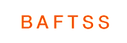 British Association of Film,Television and Screen StudiesAgenda for the BAFTSS Executive Committee Meeting 10:00 -13:00 27 January 2022Online: Microsoft TeamsAttendance: Bella Honess Roe, Eve Benhamou, Louis Bayman, Liz Watkins, Gabor Gergely, Johnny Walker, Sorcha Ní Fhlainn, Maria Flood, Sanghita Sen, Billy Errington, Shreepali Patel, MaoHui Deng, Davina QuinlivanConference organising committee: Lucy Donaldson, Zoe ShacklockOpen Screens editorial board: absentApologies: Emma MortonBAFTSS Conference 2022 (Lucy Donaldson, St Andrews University)Fantastic response to the call for papers with lots of applications and range of topics. Proposed acceptances have been sent round to BAFTSS EC and received approval. Acceptances to go out after this meeting. Request for advice on how to support ECR/Independent/FTC colleagues. EB asks to schedule the dedicated roundtable on Thursday of the conference with a suggested format that replicates last year’s – presentation and Q&A over hour and a half. ECRs looking to capitalise on conference appearances would appreciate conference organisers ensuring there is attendance at panels. Separately to this, 1hr PGR workshop being planned by PGR reps, to be finalised in collaboration with conf orgs. Question about when to schedule poster award and outstanding achievement award. Practice based research to be made available in advance to attendees of the conference.Outstanding Achievement Award 2022 – BAFTSS are honoured to announce that the recipient is Prof Linda Williams.St Andrews conference team to construct the programme, and get in touch with publishers. Pricing same as last time: waged £10 free otherwise. All delegates to have BAFTSS membership.Open Screens (Andy Moor)Volume 4 Issue 2 was published on 31st December 2021 (3 substantial articles + expanded Reviews Section. The next issue (Volume 5, Issue 1) will be published in Summer 2022.2022 Plans: Accepted Special Collection (guest edited): Teaching Women’s Film-making: we expect to publish this in Summer 2022. Special Collection proposal with Ed Board for consideration: Students on Screen. 6 articles currently out for review or author revisions. 2 book reviews in Typesetting. Themed Book Reviews section being developed for Summer 2022. Confirmation that proposed copyeditor to be funded by MMU. A written, fully costed budget and rationale would be required  if there were to be  any potential financial request from BAFTSS.Minutes and Action Points from the November 2021 EC Meeting Points read out and agreedChair’s Report (Liz Watkins, Vice Chair) Sorcha has stepped down and Liz is Acting Chair. Thanks to Sorcha for her work with BAFTSS. Call to be circulated mid-March and vote made for any changes in the EC at the upcoming AGM. LW and LB3 past BAFTSS Chairs (AM, JL, SF), 1 past Vice Chair (CC)  and past -PGR Rep (MS) and the current BAFTSS Membership Secretary (JW)  are currently members of the main OS Editorial Board. Concerns raised about the overlap of personnel (BAFTSS EC, OS Editorial Board and potentially the BAFTSS Advisory Board). The question of inviting Chairs/ Vice Chairs or past- Chairs/ Vice Chairs  to join the BAFTSS Advisory Board was raised. Following a discussion, the BAFTSS EC decided against extending an invitation to ex-Chairs and Vice-Chairs to join the Advisory Board. The BAFTSS EC aims to avoid overlap for the conflict of interests that arise if the personnel of each entity (EC, Advisory Board, Editorial Board) overlap. The BAFTSS EC encourages a broader range of voices and perspectives.BAFTSS is an association and conference organisation is entirely devolved to the host institution (SF). The BAFTSS EC will change policy going forward to encourage host institutions to discuss any significant decisions and changes with the EC in advance of their implementation. A call for future BAFTSS conference hosts is to be drafted. LW Treasurer’s Report incl. Events fund (Bella Honess Roe) TSB account now closed, meaning there is one active bank account (Lloyds). SNF is still a signatory. Proposal to place LW on as signatory agreed – BHR to arrange with LWFour funding awards given in the last round. Three have been paid. Details are pending for payment of the fourth grant. The Events Grant Scheme is moving to a bi-annual format with upcoming deadlines in March and November.BHR to set up Zoom account, and to keep a diary to ensure no clashes of events. JW manages BHR to contact St Andrews and SF about BAFTSS 2022 conference budget.Membership Secretary Report/ Website updates (Johnny Walker)Membership is down by from 649 to 645 but a spike expected for conference 1718 up from 1696 for JISCMAILNew website set up, old website is now an archive website. Membermojo and SIG membership information on the automated response email has been re-written for purposes of clarity.JW to send link to membermojo database to JISCMAILEC members have a look at website and tell JW of any issuesThe full BAFTSS Archive from the ‘old’ BAFTSS site needs to be transferred and visible on the new BAFTSS website. Timetable for completion:  JW (pending)SIG Convenors have been sent link to membership lists by LizWA n Excel sheet listing membership of each SIG to be downloaded once per year by the Membership Secretary (JW) and sent to the SIG Coordinator.Social Media Report  Twitter (MaoHui Deng) and Facebook (Sanghita Sen)Twitter has been relatively quiet lately, 3887 followers often engaging for messaging. Membership is likely to increase further during conference period.Facebook update will be sent by SS in due course.Graduate Network Report (Emma Morton, Billy Errington) PGR roundtable on theme of ‘decolonising the curriculum/learning/assessment/experience of Film, Television and Screen Studies’Asking who is responsible for this and is there a hierarchical structure that needs to be dismantled? Is the concept of decolonising alienating and not including people in the way it is intended?Open call on Twitter: differently to last year, more interested this year in an open call to discuss personal experiences in different institutions.Meeting with St Andrews conference organising committee at start of Feb and open calls then to be done on TwitterPGR Research Poster Showcase 2022 (Liz Watkins)Deadline 07 Feb. Some submissions already in. Full EC to push on social media.New Connections ECR Scheme and FTC/ Affiliated and Independent Researchers Rep Report (Eve Benhamou)7 applications received. 5 meet requirements (ECR: post PhD viva and post convocation), one does not have set date or respondent, the 7th was ineligible for this scheme due to career stage.  Range of universities, geographical locations and employment status represented is good.Proposal to award a 6th grant if  evidence of a confirmed date and agreement of an invitation provided by the end of February 2022. EBConfirmation of time and date for ECR/ FT/ Affiliated and Independent Researcher Workshop at the BAFTSS conference. Confirmation that invited speakers at the conference (e.g. key notes, workshop discussants) do not pay conference fees. All other delegates (individual abstracts, SIG panels, attendees) are required to have current BAFTSS Membership and pay the relevant registration fee.Proposal to have five speakers, at the workshop. Further suggestions welcome. ECR Mentoring Scheme (Gabor Gergely)Proceeding as usual, with one new applicant requesting mentorship in the field of W African filmmaking and archival research. Pool of mentors so far self-selecting; a broader pool would be desirable.Advertisement for new additional mentors to be circulated on BAFTSS Social Media and at the BAFTSS conference – AGM. GG, MD, SS, LW.Job Search Support Community (Gabor Gergely)This is moving less quickly, with ideas and proposals on how to push it forward not yet forthcomingPublications awardsMaria Flood to take over organisation of the Publications Awards from 01 Feb 2022. MFDeadline for shortlisting extended to 10 March 2022. Final decision: 28 March 2022. All ECWinner, Honourable mention/runner-up prizes: contact MF if you’re running late on shortlisting. Decision to keep both categories, except for Practice research award (winner and shortlist only)MF to field enquiries about requests for print copies of publications being reviewed.SIG Research Network Report (Liz Watkins) 22 SIGs comprise the BAFTSS research network.13 panels were submitted to conference from 12 SIGs. One per SIG, so 12 official SIG panels at the BAFTSS Conference 2022.The LGBTQ+ Screen Studies SIG  are looking for new convenors.SIGS will be invited to review / update their BAFTSS SIG websites text and to add  links to their own working webpages and social media. This is to make the research network, its connections and activities more visible. LWInactive/ not visibly active SIGs before conference and to contact St Andrews group that annual SIG meetings usually take place at the BAFTSS conference. LWActing Chair/ EC Committee January 2022- April 2022 (Liz Watkins)LW Acting Chair until AGM election. A call for nominations is to  go out a month before AGM. LW and LBTable as agenda item for next EC meeting in March LBAny other businessBAFTSS conference 2023 (Gábor Gergely)	GG has spoken to colleagues about the possibility of a ten-year anniversary edition BAFTSS Conference in LincolnThe Standing Conference of University Drama Departments (MaoHui Deng)General support from EC of greater links and request for further information  at March 2022 EC Meeting MD Time and Date of next meeting: tbc. via Doodle poll Meeting adjourned at 13:04